СУМСЬКА МІСЬКА РАДАVІІІ СКЛИКАННЯ І СЕСІЯРІШЕННЯвід 24 грудня 2020 року № 58-МРм. СумиРозглянувши пропозицію Сумського міського голови Лисенка О.М.  керуючись пунктом 3 частини першої статті 26 Закону України «Про місцеве самоврядування в Україні», Сумська міська радаВИРІШИЛА:Утворити виконавчий комітет Сумської міської ради VIІІ скликання.Визначити чисельність виконавчого комітету Сумської міської ради VІIІ скликання у кількості 18 осіб.Сумський міський голова						О.М. ЛисенкоВиконавець: Антоненко А.Г.______________          (підпис)Рішення Сумської міської ради  «Про утворення виконавчого комітету Сумської міської ради VIІІ скликання та визначення його чисельності» доопрацьовано і вичитано, текст відповідає оригіналу прийнятого рішення та вимогам статей 6-9 Закону України «Про доступ до публічної інформації» та Закону України «Про захист персональних даних».Проект рішення Сумської міської ради «Про утворення виконавчого комітету Сумської міської ради VIІІ скликання та визначення його чисельності» був завізований:Начальник відділуорганізаційно-кадрової роботи					А.Г. АнтоненкоНачальник правового управління					О.В. ЧайченкоСекретар Сумської міської ради					О.М. Рєзнік 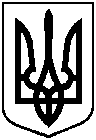 Про утворення виконавчого комітету Сумської міської ради VIІІ скликання та визначення його чисельності